Invitation til veteranfejring den 5. september 2020Invitation til den officielle Flagdag på Albertslund Rådhus
I anledning af den officielle Flagdag for Danmarks udsendte inviterer Albertslund Kommune alle Albertslunds veteraner og tidligere udsendte med familie til brunch med tale af borgmester Steen Christiansen og indslag fra Albertslund Musikskole . Fejringen foregår lørdag den 5. september fra kl. 9.30 til 11.00 i kantinen på Albertslund Rådhus.
Program:
09.30	Ankomst 09.40	Tale ved borgmester Steen Christiansen09.50	Økologisk morgencomplet10.00	Minikoncert ved Albertslund Musikskole Vi glæder os til at se dig. Du er meget velkommen til at tage din nærmeste familie med. Af hensyn til plads og madbestilling vil vi gerne modtage din tilmelding inkl. deltagerantal på mail til ula@albertslund.dk senest den 31. august 2020.Vi forbeholder os ret til med kort varsel at tilpasse arragementet til den aktuelle Corona-situation.Med venlig hilsenSteen Christiansen		borgmester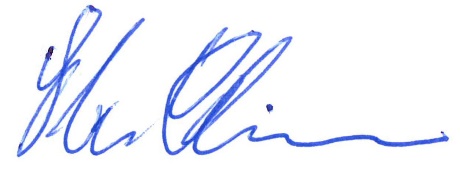 